RASPORED ODVOZA OTPADA OD 19.04.2021GODINE JEDAN TJEDAN  ODVOZ MIJEŠANI OTPAD CRNE  KANTE -SIVA BOJA DANI U KALENDARUDRUGI TJEDAN                AMBALAŽNI ŽUTE KANTE – ŽUTA BOJA DANI U KALENDARUPONEDJELJAKPosada broj 1 :(Josip 063/774-475): Kraljice mira ,Ž.d.rata,Stjepana Radića, O.h.mladeži, B.J.J elačića ,Sarajevska , Antuna Mihanovića , Gabrijela Jurkića ,                                                                Donji  Palež,Paleška, Paleška Ćuprija, Potkraj. UTORAKPosada broj 1(Josip 063/774-475): Kraljice mira ,Ž.d.rata,Stjepana Radića, O.h.mladeži, B.J.J elačića, Duhri – Topole, Brnjaci, Čalikovac, Ljetovik , Draževići ,Kovači,  Han Ploča.  SRIJEDAPosada broj 1(Josip 063/774-475):  Kraljice mira ,Ž.d.rata,Stjepana Radića, O.h.mladeži, B.J.J elačića,Kreševska,Kraljice Katarine ,Kaštelanska  ,                                                                Han Ploča ,Grahovci ,Kobiljača.ČETVRTAKPosada broj 1(Josip 063/774-475): Kraljice mira ,Ž.d.rata,Stjepana Radića, O.h.mladeži, B.J.J elačića Grad, Od Raskrižja Han Ploča prema Lepenici , Azapovići,Drum ,Kuliješ, Tulica, Homolj, Gojakovac.PETAKPosada broj 1(Josip 063/774-475): Kraljice mira ,Ž.d.rata,Stjepana Radića, O.h.mladeži, B.J.J elačića Grad,  Zabrđe, Bukovica, Toplica, Žežalovo i Han Ivica.SUBOTA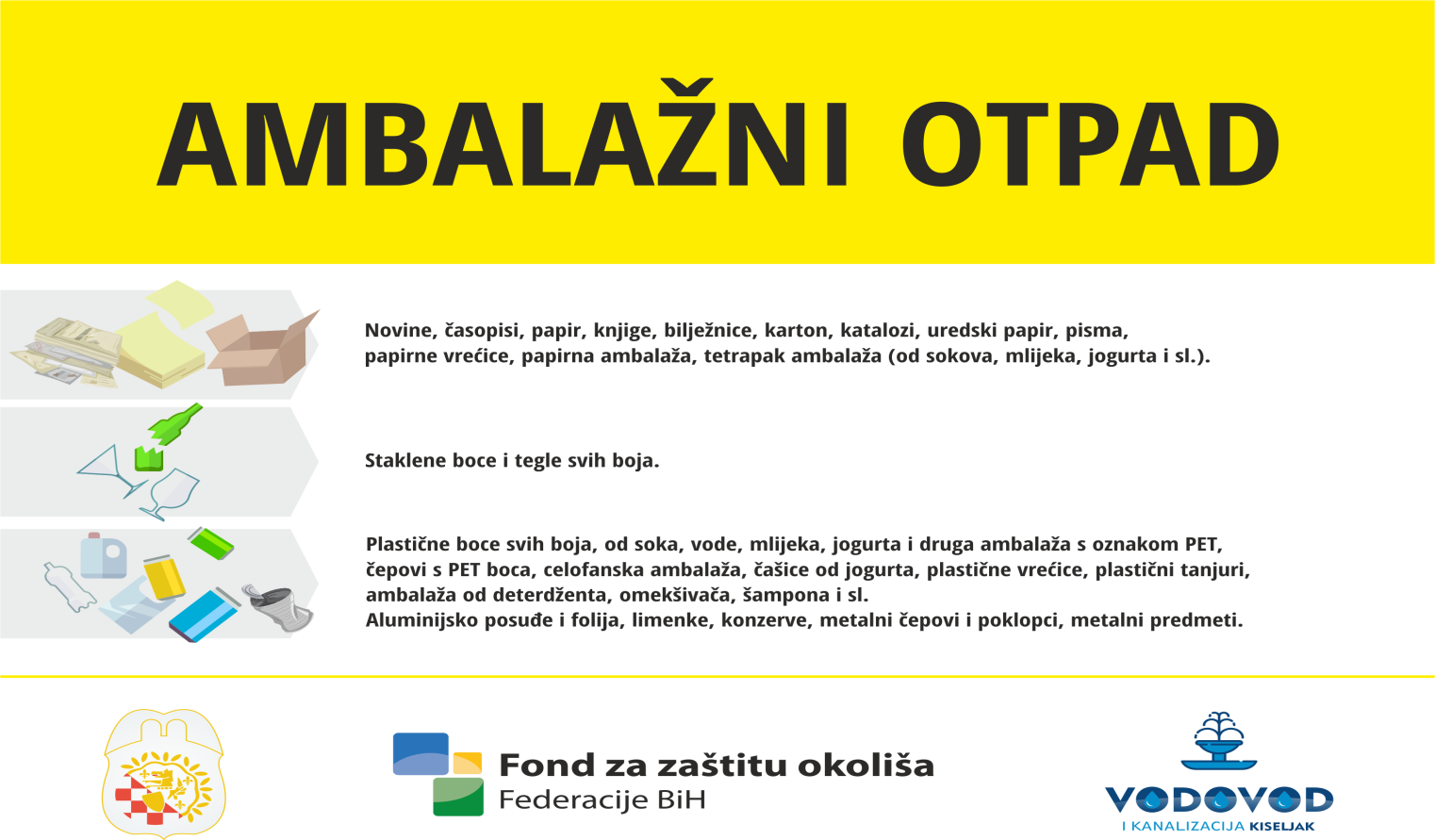 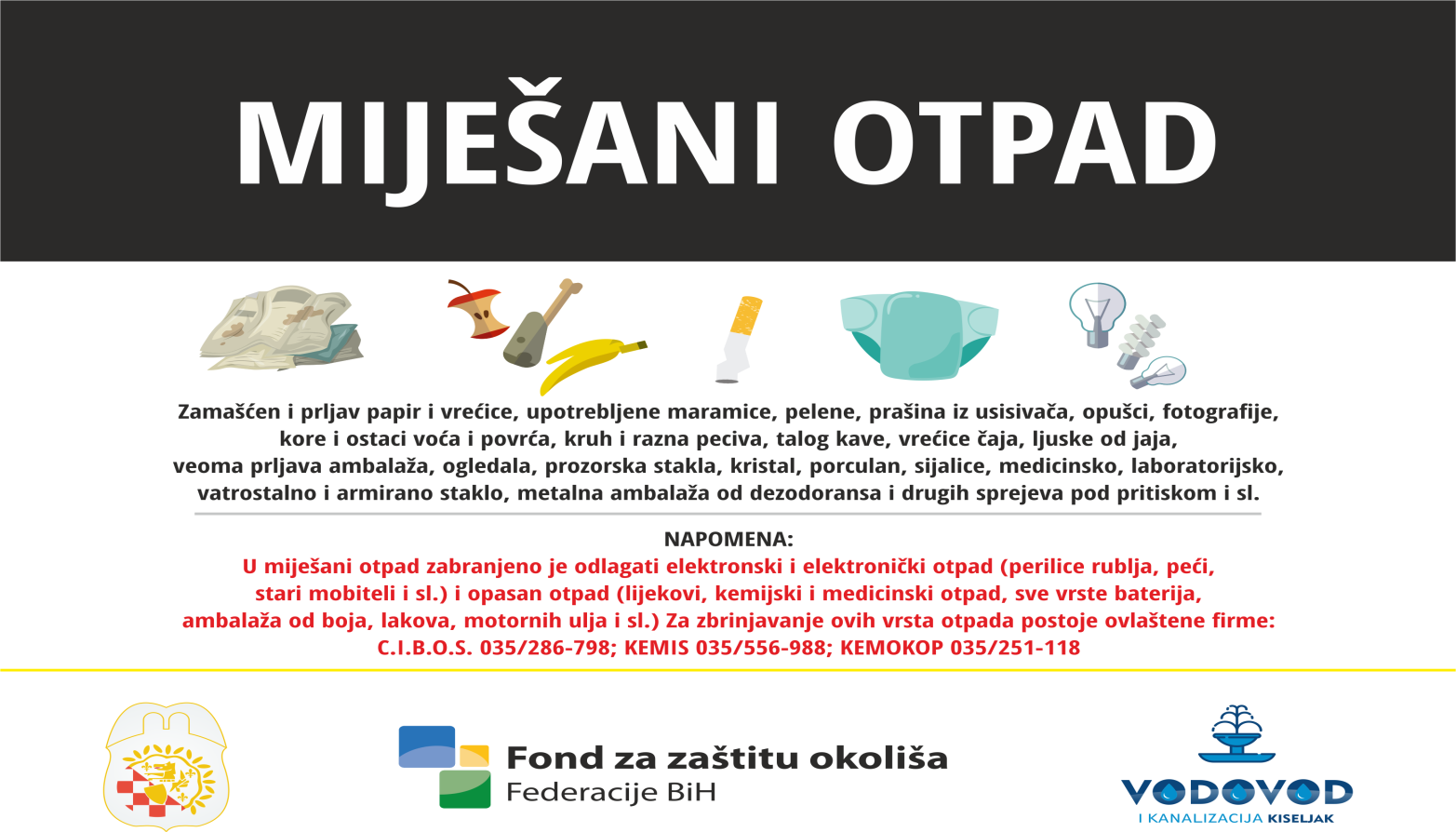 